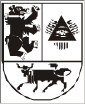 ŠIAULIŲ MIESTO SAVIVALDYBĖS ADMINISTRACIJOSDIREKTORIUSĮSAKYMASDĖL ASMENS (ŠEIMOS) SOCIALINIŲ PASLAUGŲ POREIKIO NUSTATYMO IR SKYRIMO ŠIAULIŲ MIESTO SAVIVALDYBĖJE TVARKOS APRAŠO PATVIRTINIMO2019 m. balandžio 17 d. Nr. A-525ŠiauliaiVadovaudamasis Lietuvos Respublikos vietos savivaldos įstatymo 18 straipsnio 1 dalimi, 29 straipsnio 8 dalies 2 punktu, Lietuvos Respublikos socialinių paslaugų įstatymo 13 straipsnio 4 dalies 1 ir 2 punktais, Asmens (šeimos) socialinių paslaugų poreikio nustatymo ir skyrimo tvarkos aprašu, patvirtintu Lietuvos Respublikos socialinės apsaugos ir darbo ministro 2006 m. balandžio 5 d. įsakymu Nr. A1-94:1. Tvirtinu Asmens (šeimos) socialinių paslaugų poreikio nustatymo ir skyrimo Šiaulių miesto savivaldybėje tvarkos aprašą (pridedama).2. Pripažįstu netekusiu galios Šiaulių miesto savivaldybės administracijos direktoriaus 2018 m. vasario 22 d. įsakymą Nr. A-247 „Dėl Asmens (šeimos) socialinių paslaugų poreikio nustatymo ir skyrimo Šiaulių miesto savivaldybėje tvarkos aprašo patvirtinimo“ su visais pakeitimais ir papildymais.3. Nustatau,kad šis įsakymas ne vėliau kaip per vieną mėnesį nuo jo paskelbimo dienos gali būti skundžiamas paduodant skundą Regionų apygardos administraciniam teismui bet kuriuose šio teismo rūmuose.Administracijos direktorius				Antanas BartulisPATVIRTINTAŠiaulių miesto savivaldybės administracijos direktoriaus 2019 m. balandžio 17 d.įsakymu Nr. A-525ASMENS (ŠEIMOS) SOCIALINIŲ PASLAUGŲ POREIKIO NUSTATYMO IR SKYRIMO ŠIAULIŲ MIESTO SAVIVALDYBĖJE TVARKOS APRAŠASI SKYRIUSBENDROSIOS NUOSTATOS1. Asmens (šeimos) socialinių paslaugų poreikio nustatymo ir skyrimo Šiaulių miesto savivaldybėje tvarkos aprašas (toliau – Aprašas) nustato asmens (šeimos) socialinių paslaugų poreikį nustatančius subjektus, asmens (šeimos) socialinių paslaugų poreikio nustatymo kriterijus ir procedūrą, asmens socialinės globos poreikio vertinimo, socialinių paslaugų skyrimo, sustabdymo ir nutraukimo bei asmens siuntimo į socialinės globos įstaigą tvarką, asmens (šeimos) teises ir pareigas, informacijos teikimą ir saugojimą, skundų nagrinėjimo tvarką.2. Aprašas taikomas nustatant individualų socialinių paslaugų poreikį, priimant sprendimą dėl socialinių paslaugų skyrimo ir siuntimo į socialinės globos įstaigą asmenims, deklaravusiems gyvenamąją vietą ir gyvenantiems Šiaulių mieste arba įtrauktiems į gyvenamąją vietą nedeklaravusių asmenų apskaitą Šiaulių miesto savivaldybės teritorijoje, pageidaujantiems gauti socialines paslaugas, kurias finansuoja Šiaulių miesto savivaldybė (toliau – Savivaldybė) iš savo biudžeto lėšų ar iš valstybės biudžeto specialiųjų tikslinių dotacijų savivaldybių biudžetams. Socialinių paslaugų, kurios teikiamos papildomai asmens (šeimos) pageidavimu, poreikis nevertinamas.3. Nustatant asmens, gyvenančio kartu su šeima, socialinių paslaugų poreikį, kartu nustatomas ir šeimos socialinių paslaugų poreikis.4. Aprašas parengtas vadovaujantis Lietuvos Respublikos socialinių paslaugų įstatymu (toliau – Socialinių paslaugų įstatymas), Socialinių paslaugų katalogu, patvirtintu Lietuvos Respublikos socialinės apsaugos ir darbo ministro 2006 m. balandžio 5 d. įsakymu Nr. A1-93 „Dėl Socialinių paslaugų katalogo patvirtinimo“ (toliau - Socialinių paslaugų katalogas), Asmens (šeimos) socialinių paslaugų poreikio nustatymo ir skyrimo tvarkos aprašu, patvirtintu Lietuvos Respublikos socialinės apsaugos ir darbo ministro 2006 m. balandžio 5 d. įsakymu Nr. A1-94 (toliau – Asmens (šeimos) socialinių paslaugų poreikio nustatymo ir skyrimo tvarkos aprašas), Senyvo amžiaus asmens bei suaugusiojo asmens su negalia socialinės globos poreikio nustatymo metodika, patvirtinta Lietuvos Respublikos socialinės apsaugos ir darbo ministro 2006 m. balandžio 5 d. įsakymu Nr. A1-94 (toliau – Senyvo amžiaus asmens bei suaugusiojo asmens su negalia socialinės globos poreikio nustatymo metodika), Socialinės globos poreikio vaikui su negalia nustatymo metodika, patvirtinta Lietuvos Respublikos socialinės apsaugos ir darbo ministro 2006 m. rugsėjo 9 d. įsakymu Nr. A1-255 (toliau – Socialinės globos poreikio vaikui su negalia nustatymo metodika) su visais pakeitimais, Atvejo vadybos tvarkos aprašu, patvirtintu Lietuvos Respublikos socialinės apsaugos ir darbo ministro 2018 m. kovo 29d. įsakymu Nr. A1-141 (toliau - Atvejo vadybos tvarkos aprašas).5. Ne Šiaulių miesto gyventojams Savivaldybės administracijos Socialinių reikalų departamento Socialinių paslaugų skyrius (toliau – Socialinių paslaugų skyrius) gali išduoti siuntimą į socialinės globos įstaigą, kurios savininko teises ir pareigas įgyvendinanti institucija yra Savivaldybės taryba, jeigu asmens gyvenamosios vietos savivaldybė yra raštu suderinusi tokią galimybę su Socialinių paslaugų skyriumi, priėmusi sprendimą dėl socialinių paslaugų skyrimo. Sprendimas išduoti siuntimą ne Šiaulių miesto gyventojui gali būti priimtas tik esant įstaigoje laisvų vietų. Į laukiančiųjų eiles kitų savivaldybių gyventojai nėra įrašomi. Ne Šiaulių miesto gyventojai moka visą nustatytą socialinės paslaugos kainą (kartu su gyvenamosios vietos savivaldybės mokama dalimi).6. Apraše vartojamos sąvokos:6.1. Socialinės globos įstaiga – Socialinių paslaugų įstatymo nustatyta tvarka turinti teisę teikti socialinę globą socialinių paslaugų įstaiga (toliau – Globos įstaiga);6.2. Socialinių paslaugų įstaiga – socialines paslaugas teikianti įmonė (akcinė bendrovė, uždaroji akcinė bendrovė, individuali įmonė), įstaiga (viešoji įstaiga, biudžetinė įstaiga, organizacija, asociacija, labdaros ir paramos fondas, religinė bendruomenė ar bendrija (centras), jos atstovybė ar filialas, šeimyna) (toliau – Įstaiga); 6.3. Socialinių paslaugų įstaigai priskiriamas ir įstaigos padalinys – socialinių paslaugų įstaigos arba ne socialines paslaugas teikiančios įstaigos struktūrinis padalinys, neturintis atskiro juridinio statuso, bet teikiantis socialines paslaugas (toliau – Įstaiga). 6.4. Kitos apraše vartojamos sąvokos atitinka Socialinių paslaugų įstatyme ir Socialinių paslaugų kataloge apibrėžtas sąvokas.II SKYRIUSASMENS (ŠEIMOS) SOCIALINIŲ PASLAUGŲ POREIKĮ NUSTATANTYS SUBJEKTAI7. Asmens (šeimos) socialinių paslaugų poreikį nustato Įstaigų socialiniai darbuotojai.8. Įstaigos vadovas paskiria atsakingus socialinius darbuotojus socialinių paslaugų poreikiui nustatyti. Paskiriant socialinius darbuotojus, nustatančius asmens (šeimos) socialinių paslaugų poreikį, atsižvelgiama į jų specializaciją darbui su atskiromis asmenų socialinėmis grupėmis, kompetenciją ir gebėjimus, reikalingus vertinimui atlikti.9. Tais atvejais, kai asmens (šeimos) socialinių paslaugų poreikiui nustatyti reikalingos kitų sričių specialistų išvados, Savivaldybės administracijos direktoriaus įsakymu gali būti sudaroma specialistų komisija.10. Asmens, rengiamo paleisti iš laisvės atėmimo, kardomojo kalinimo vietos ar socialinės ir psichologinės reabilitacijos įstaigos, psichiatrijos ligoninės ar kito tipo stacionarios sveikatos priežiūros įstaigos ir pageidaujančio gauti socialines paslaugas, socialinių paslaugų poreikį nustato šios įstaigos socialiniai darbuotojai, bendradarbiaudami su Socialinių paslaugų skyriumi, jei asmuo prieš patekdamas į laisvės atėmimo, kardomojo kalinimo vietą ar socialinės bei psichologinės reabilitacijos įstaigą, psichiatrijos ligoninę ar kito tipo stacionarią sveikatos priežiūros įstaigą buvo deklaravęs gyvenamąją vietą Savivaldybės teritorijoje arba gyvenamąją vietą Savivaldybės teritorijoje yra deklaravusi jo šeima. 11. Asmens (šeimos) socialinių paslaugų poreikį socialinių paslaugų teikimo laikotarpiu, pasikeitus aplinkybėms ar asmens sveikatos būklei, nustato Įstaigų socialiniai darbuotojai.III SKYRIUSASMENS (ŠEIMOS) SOCIALINIŲ PASLAUGŲ POREIKIO NUSTATYMO KRITERIJAI12. Asmens socialinių paslaugų poreikis nustatomas individualiai pagal asmens nesavarankiškumą bei galimybes savarankiškumą ugdyti ar kompensuoti asmens interesus ir poreikius atitinkančiomis socialinėmis paslaugomis.13. Šeimos socialinių paslaugų poreikis nustatomas kompleksiškai vertinant šeimos narių gebėjimus, galimybes ir motyvaciją spręsti savo šeimos socialines problemas, palaikyti ryšius su visuomene bei galimybes tai ugdyti ar kompensuoti šeimos interesus ir poreikius atitinkančiomis bendrosiomis socialinėmis paslaugomis ar socialine priežiūra. Pagalbos šeimai poreikis nustatomas Atvejo vadybos tvarkos aprašo nustatyta tvarka.14. Asmens socialinių paslaugų poreikis nustatomas atsižvelgiant ir į asmens poreikių rūšį bei asmens priskyrimą socialinei grupei.15. Išskiriamos šios asmens socialinių paslaugų poreikių rūšys:15.1. asmens poreikiai, kurie gali būti tenkinami bendrosiomis socialinėmis paslaugomis ar socialine priežiūra;15.2. asmens poreikiai, kurie gali būti tenkinami socialine globa.16. Asmenų socialinės grupės:16.1. vaikai, likę be tėvų globos, ir jų šeimos;16.2. socialinę riziką patiriantys vaikai ir jų šeimos;16.3. vaikai su negalia ir jų šeimos;16.4. senyvo amžiaus asmenys ir jų šeimos;16.5. suaugę asmenys su negalia ir jų šeimos;16.6. socialinės rizikos suaugę asmenys ir jų šeimos;16.7. kiti asmenys.17. Vaiko, likusio be tėvų globos, socialinių paslaugų poreikis nustatomas derinant su vaiko laikinosios ar nuolatinės globos (rūpybos) organizavimu, vadovaujantis teisės aktais, reglamentuojančiais vaiko globos ir laikinosios globos organizavimą.18. Vaikų su negalia ir suaugusių asmenų su negalia socialinių paslaugų poreikio nustatymas derinamas su specialiųjų poreikių nustatymu, vadovaujantis teisės aktais, reglamentuojančiais  neįgalumo ir (ar) specialiųjų poreikių nustatymą.19. Šeimos socialinių paslaugų poreikis nustatomas kompleksiškai vertinant šeimos narių gebėjimus, galimybes ir motyvaciją spręsti savo šeimos socialines problemas, palaikyti ryšius su visuomene bei galimybes tai ugdyti ar kompensuoti šeimos interesus ir poreikius atitinkančiomis bendrosiomis socialinėmis paslaugomis ar socialine priežiūra.20. Socialinių paslaugų poreikio nustatymas organizuojamas kuo arčiau asmens gyvenamosios vietos (asmens (šeimos) namuose, Globos įstaigose, Įstaigose ir pan.).IV SKYRIUSASMENS (ŠEIMOS) SOCIALINIŲ PASLAUGŲ POREIKIO NUSTATYMO PROCEDŪRA21. Asmuo (vienas iš suaugusių šeimos narių) ar jo globėjas, rūpintojas dėl socialinių paslaugų gavimo kreipiasi į: 21.1. Savivaldybės socialinių paslaugų centrą dėl bendrųjų socialinių paslaugų, socialinės priežiūros (pagalbos į namus, apgyvendinimo nakvynės namuose ir krizių centre) paslaugų gavimo;21.2.  Savivaldybės sutrikusio vystymosi kūdikių namus dėl socialinės priežiūros (pagalbos į namus vaikams su negalia) paslaugų ;21.3. Savivaldybės globos namus dėl socialinės priežiūros (apgyvendinimo savarankiško gyvenimo namuose) paslaugų;21.4. Socialinių paslaugų skyrių dėl:21.4.1. trumpalaikės socialinės globos, trumpalaikės socialinės globos „atokvėpio“ ir ilgalaikės socialinės globos paslaugų;21.4.2. integralios pagalbos (dienos socialinės globos ir slaugos) asmens namuose (toliau – integrali pagalba asmens namuose) paslaugų;21.4.3. pagalbos pinigų mokėjimo už tėvų globos netekusių vaikų priežiūrą ir globą (rūpybą), išskyrus budinčius globotojus, kurie kreipiasi į Savivaldybės vaikų globos namų Globos centrą.21.5. įstaigas, teikiančias dienos socialinės globos paslaugas dėl dienos socialinės globos;21.6. įstaigas teikiančias kitas socialines paslaugas dėl kitų atitinkamų paslaugų (kompleksinės pagalbos paslaugos moterims ar šeimai, kurią sudaro motina ir jos vaikas (-ai) krizės atveju ir kt.).22. Asmuo (vienas iš suaugusių šeimos narių) ar jo globėjas, rūpintojas, kreipdamasis į 21 punkte nurodytas įstaigas (išskyrus 21.4.3 punkte nurodytų paslaugų) dėl socialinių paslaugų gavimo pateikia:22.1. užpildytą Prašymą-paraišką socialinėms paslaugoms gauti (forma SP-8), patvirtintą socialinės apsaugos ir darbo ministro įsakymu (toliau – Prašymas-paraiška). Asmuo dėl atitinkamos socialinės paslaugos skyrimo gali kreiptis elektroniniu būdu, jeigu valstybės elektroninės valdžios sistemoje teikiama tokios rūšies elektroninė paslauga. Elektroniniu būdu gautas prašymas registruojamas ir tvarkomas pagal Elektroninių dokumentų valdymo taisykles;22.2. asmens tapatybę patvirtinantį dokumentą, išskyrus atvejus, kai dėl atitinkamos socialinės paslaugos skyrimo kreipiamasi elektroniniu būdu. Asmuo, pateikdamas prašymą elektroniniu būdu, patvirtina savo tapatybę elektroniniu parašu arba kitais būdais, nustatytais Lietuvos Respublikos teisės aktuose;22.4. sveikatos priežiūros įstaigos gydytojo išvada (formą 027/a), kurioje turi būti nurodyta konkreti diagnozė ir informacija apie asmens sveikatos būklę bei patvirtinimas, kad asmuo neserga ūmiomis infekcinėmis ar kitomis pavojingomis užkrečiamosiomis ligomis. Kreipiantis dėl trumpalaikės, trumpalaikės socialinės globos „atokvėpio“ paslaugų ir ilgalaikės socialinės globos paslaugų pažymoje taip pat turi būti nurodyta informacija apie asmens psichinę sveikatą. Pažyma turi būti išduota ne anksčiau kaip likus  3 (trims) mėnesiams iki Prašymo-paraiškos pateikimo dienos; 22.5. gydymo įstaigos pažymą apie asmenį prižiūrinčiojo sveikatos būklę, siuntimus gydymo procedūroms (operacijoms) atlikti, komandiruočių, atostogų dokumentus, darbo grafikų išrašus (kopijas) ir kt., jei prašoma skirti trumpalaikės socialinės globos paslaugas;22.6. kitus dokumentus pagal poreikį.23. Globėjas (rūpintojas), šeimynos dalyvis kreipdamasis dėl 21.4.3 punkte nurodytų paslaugų turi pateikti:23.1. prašymą dėl pagalbos pinigų skyrimo;23.2. asmens tapatybę patvirtinantį dokumentą;23.3. dokumentus, patvirtinančius laikinosios ar nuolatinės globos (rūpybos) nustatymą.24. Veikdami asmens (šeimos) ar visuomenės socialinio saugumo interesais, Prašymą-paraišką gali pateikti bendruomenės nariai ar kiti suinteresuoti asmenys, nurodę priežastį, dėl kurios asmuo (vienas iš suaugusių šeimos narių) ar jo globėjas, rūpintojas negali to padaryti pats.25. Tuo atveju, jei asmuo (šeima) patiria fizinį ar psichologinį smurtą arba kyla grėsmė jo fiziniam ar emociniam saugumui, dėl bendrųjų socialinių paslaugų ir socialinės priežiūros skyrimo asmuo (vienas iš suaugusių šeimos narių) ar jo globėjas, rūpintojas gali kreiptis ir į kitą, ne asmens (šeimos) gyvenamosios vietos, savivaldybę.26. Asmens, gaunančio paslaugas ne socialinių paslaugų įstaigose (gydymo, slaugos ir palaikomojo gydymo įstaigoje, psichiatrijos ligoninėje ir kt.) socialinių paslaugų poreikio nustatymą inicijuoja minėtų įstaigų socialiniai darbuotojai, bendradarbiaudami su Socialinių paslaugų skyriumi. Socialiniai darbuotojai asmens Prašymą-paraišką, kitus reikalingus dokumentus, medicinos dokumentų išrašą (forma 027/a) ir kt. pateikia Socialinių paslaugų skyriui, kuris organizuoja asmens socialinių paslaugų poreikio nustatymą. 27. Asmens (vieno iš suaugusių šeimos narių) ar jo globėjo, rūpintojo Prašymas-paraiška dėl bendrųjų socialinių paslaugų gavimo teikimo nėra būtinas.28. Asmuo, rengiamas paleisti iš laisvės atėmimo, kardomojo kalinimo vietos ar socialinės bei psichologinės reabilitacijos įstaigos, psichiatrijos ligoninės ar kito tipo stacionarios sveikatos priežiūros įstaigos, dėl socialinės priežiūros ar socialinės globos gavimo kreipiasi į minėtų įstaigų socialinius darbuotojus, kurie asmens Prašymą-paraišką ne vėliau kaip likus 30 kalendorinių dienų iki asmens paleidimo iš šių įstaigų pateikia Socialinių paslaugų skyriui, jei asmuo buvo deklaravęs gyvenamąją vietą Savivaldybės teritorijoje prieš patekdamas į laisvės atėmimo, kardomojo kalinimo vietą ar socialinės ir psichologinės reabilitacijos įstaigą, psichiatrijos ligoninę ar kito tipo stacionarią sveikatos priežiūros įstaigą arba jos teritorijoje gyvenamąją vietą yra deklaravusi jo šeima.29. Socialiniai darbuotojai ne vėliau kaip per 14 kalendorinių dienų nuo Prašymo-paraiškos gavimo dienos privalo nustatyti asmens (šeimos) socialinių paslaugų poreikį (išskyrus atvejus, kai nustatomas socialinės globos poreikis).30. Jei asmuo (šeima) pageidauja gauti bendrąsias socialines paslaugas, socialinių paslaugų poreikio nustatyti nebūtina.31. Socialiniai darbuotojai nustato asmens (šeimos) socialinių paslaugų poreikį, užpildydami Asmens (šeimos) socialinių paslaugų poreikio vertinimo formą, patvirtintą Asmens (šeimos) socialinių paslaugų poreikio nustatymo ir skyrimo tvarkos aprašu (toliau – Asmens (šeimos) socialinių paslaugų poreikio vertinimo forma).32. Vertinant asmens socialinių paslaugų poreikį, prioritetas teikiamas alternatyvioms ilgalaikei socialinei globai paslaugoms, teikiamoms bendruomenėje, – socialinei priežiūrai, trumpalaikei socialinei globai, dienos socialinei globai asmens namuose, dienos centre. Jei, nustačius asmens socialinių paslaugų poreikį, padaroma išvada, kad bendrųjų socialinių paslaugų ar socialinės priežiūros asmeniui nepakanka, atliekamas asmens socialinės globos poreikio nustatymas.33. Asmens socialinės globos poreikis nustatomas vadovaujantis Senyvo amžiaus asmens bei suaugusio asmens su negalia socialinės globos poreikio nustatymo metodika ir Socialinės globos poreikio vaikui su negalia nustatymo metodika. 34. Asmens socialinės globos poreikis turi būti nustatytas per 30 kalendorinių dienų (dėl integralios pagalbos asmens namuose – per 14 darbo dienų) nuo Prašymo-paraiškos gavimo Socialinių paslaugų skyriuje dienos. Esant reikalui, Socialinių paslaugų skyriaus vedėjo įsakymu šis terminas gali būti pratęsiamas.35. Socialiniai darbuotojai, nustatę asmens (šeimos) socialinių paslaugų poreikį, pateikia išvadas asmeniui, priimančiam sprendimą dėl socialinių paslaugų skyrimo.36. Sveikatos priežiūros, švietimo ir ugdymo įstaigų, policijos ir kitų institucijų darbuotojai bei kiti asmenys privalo socialiniams darbuotojams teikti išvadas, būtinas asmens (šeimos) socialinių paslaugų poreikiui nustatyti.37. Jei socialiniams darbuotojams, atliekantiems vertinimą, reikalinga papildoma informacija, susijusi su asmens (šeimos) socialinių paslaugų poreikio nustatymu, jie gali pareikalauti iš asmens papildomų dokumentų, reikalingų poreikiui nustatyti.38. Valstybės ir savivaldybių įmonės, įstaigos ir organizacijos Savivaldybės prašymu turi nemokamai teikti informaciją, susijusią su asmens (šeimos) socialinių paslaugų poreikio nustatymu. Esant poreikiui, Savivaldybė gali pareikalauti dokumentų, susijusių su asmens (šeimos) socialinių paslaugų poreikio nustatymu, ir iš kitų institucijų bei įstaigų.39. Išskirtiniais atvejais, kai asmuo (šeima) patiria fizinį ar psichologinį smurtą ar kyla grėsmė jo fiziniam ar emociniam saugumui, asmuo, priimantis sprendimą dėl socialinių paslaugų skyrimo asmeniui gali priimti sprendimą dėl socialinių paslaugų skyrimo, nenustačiusi socialinių paslaugų poreikio. Tokiu atveju socialinių paslaugų poreikis turi būti nustatytas suteikus (arba jau teikiant) socialines paslaugas.40. Įstaigos socialiniai darbuotojai, nustatę asmens, gaunančio socialines paslaugas, socialinių paslaugų poreikį, išvadas pateikia Įstaigos vadovui.41. Įstaigų, kurioms Savivaldybės administracijos direktoriaus įsakymu suteikti įgaliojimai vykdyti atvejo vadybos funkcijas ir koordinuoti atvejo vadybos procesus (toliau – Atvejo vadybą vykdančios įstaigos), atvejo vadybininkai nustačius socialinių paslaugų šeimai poreikį po atvejo nagrinėjimo posėdžio, išvadas sprendimui dėl socialinių paslaugų skyrimo priimti teikia įstaigos direktoriui ar jo įgaliotam asmeniui. V SKYRIUSASMENS SOCIALINĖS GLOBOS POREIKIO VERTINIMAS42. Asmens socialinės globos poreikis nustatomas pagal asmens socialinio ir fizinio savarankiškumo vertinimo kriterijus.43. Asmens savarankiškumas vertinamas pagal:43.1. Asmens socialinį savarankiškumą. Vertinant asmens socialinį savarankiškumą, apibūdinamos asmens gyvenimo sąlygos, asmens užimtumas, nustatomas asmens sugebėjimas palaikyti socialinius ryšius (su šeima, mokykla, draugais, kaimynais, bendruomene ir kt.), įvertinama asmens motyvacija ir pateikiami socialinių darbuotojų pastebėjimai, apibūdinantys asmens gebėjimus savarankiškai gyventi savo namuose.43.2. Asmens fizinį savarankiškumą. Vertinant asmens fizinį savarankiškumą, atsižvelgiama į jo sveikatos būklę, negalią, organizmo funkcijų sutrikimus, pagalbos reikalingumą, sugebėjimus savarankiškai atlikti būtiniausius buities darbus ir tenkinti būtinuosius poreikius, įvertinamas pagalbos kasdienėje veikloje poreikis.44. Įvertinus asmens socialinį bei fizinį savarankiškumą, nustatomi šie asmens nesavarankiškumo lygiai:44.1. iš dalies nesavarankiškas;44.2. visiškai nesavarankiškas.45. Nustatant asmens, gyvenančio kartu su šeima, socialinės globos poreikį, atsižvelgiama į artimųjų gebėjimus bei motyvaciją pasirūpinti vienas kitu.46. Nustatę asmens socialinės globos poreikį ir įvertinę, kad asmuo yra savarankiškas ir socialinė globa jam nebūtina, socialiniai darbuotojai teikia išvadą dėl bendrųjų socialinių paslaugų ar socialinės priežiūros teikimo asmeniui.47. Likusio be tėvų globos vaiko, kuriam teisės aktų nustatyta tvarka nustatyta laikinoji ar nuolatinė globa, socialinės globos poreikis nevertinamas.VI SKYRIUS SOCIALINIŲ PASLAUGŲ ASMENIUI (ŠEIMAI) SKYRIMAS IR NUTRAUKIMAS48. Sprendimą dėl socialinių paslaugų asmeniui (šeimai) skyrimo ir nutraukimo socialinio darbuotojo, nustačiusio asmens (šeimos) socialinių paslaugų poreikį teikimu, priima:48.1. Savivaldybės socialinių paslaugų centro direktorius ar jo įgaliotas asmuo dėl socialinės priežiūros (pagalbos į namus, apgyvendinimo nakvynės namuose ir krizių centre), Savivaldybės socialinių paslaugų centro direktorius ar jo įgaliotas asmuo dėl socialinės priežiūros (pagalbos į namus, apgyvendinimo nakvynės namuose ir krizių centre), atsižvelgdamas į Savivaldybės socialinių paslaugų centro direktoriaus įsakymu sudarytos Socialinių paslaugų teikimo komisijos rekomendacijas;48.2. Savivaldybės sutrikusio vystymosi kūdikių namų direktorius ar jo įgaliotas asmuo dėl socialinės priežiūros (pagalbos į namus) vaikams su negalia;48.3. Socialinių paslaugų skyriaus vedėjas dėl:48.3.1. integralios pagalbos asmens namuose;48.3.2. dienos socialinės globos institucijoje;48.3.3. socialinės priežiūros (apgyvendinimo savarankiško gyvenimo namuose);48.3.4. trumpalaikės socialinės globos, trumpalaikės socialinės globos „atokvėpio“ ir ilgalaikės socialinės globos paslaugų, atsižvelgdamas į Savivaldybės administracijos direktoriaus įsakymu sudarytos Socialinių paslaugų skyrimo komisijos (toliau – Komisija) rekomendacijas;48.3.5. pagalbos pinigų skyrimo globėjams (rūpintojams) ir šeimynoms, išskyrus budinčius globotojus, už tėvų globos netekusių vaikų globą (rūpybą);48.3.6. trumpalaikės socialinės globos be tėvų globos likusiam vaikui, kuriam Savivaldybės administracijos direktoriaus įsakymu nustatyta laikinoji globa (rūpyba) ir kai jo globėju (rūpintoju) paskiriama (-as) socialinės globos įstaiga, šeimyna, Savivaldybės vaikų globos namų Globos centre pas budintį globotoją;48.3.7. kitų socialinių paslaugų (kompleksinės pagalbos paslaugos moterims ar šeimai, kurią sudaro motina ir jos vaikas (-ai) krizės atveju  ir kt.). 48.4. Atvejo vadybą vykdančios įstaigos direktorius ar jo įgaliotas asmuo dėl socialinių paslaugų skyrimo šeimai.49. Sprendimas dėl socialinių paslaugų asmeniui (šeimai) priimamas socialinio darbuotojo, nustačiusio asmens (šeimos) socialinių paslaugų poreikį, teikimu:49.1. dėl ilgalaikės socialinės globos asmeniui skyrimo ne vėliau kaip per 30 kalendorinių dienų nuo socialinių darbuotojų asmens socialinės globos poreikio vertinimo išvadų pateikimo Socialinių paslaugų skyriui dienos; 49.2. dėl trumpalaikės socialinės globos asmeniui skyrimo ne vėliau kaip per 10 kalendorinių dienų nuo socialinių darbuotojų asmens socialinės globos poreikio vertinimo išvadų pateikimo Socialinių paslaugų skyriui dienos ir gavus rašytinę informaciją, kad Globos įstaigoje yra vieta trumpalaikei socialinei globai gauti;49.3. dėl socialinės priežiūros asmeniui (šeimai) skyrimo per 14 kalendorinių dienų nuo socialinių darbuotojų asmens (šeimos) socialinių paslaugų poreikio vertinimo išvadų pateikimo įstaigai, kurios vadovas ar jo įgaliotas asmuo priima sprendimą dėl socialinių paslaugų skyrimo, dienos;49.4. dėl integralios pagalbos asmens namuose per 5 darbo dienas nuo integralios pagalbos paslaugų poreikio vertinimo išvadų pateikimo dienos.50. Sprendimas dėl socialinių paslaugų skyrimo ir nutraukimo asmeniui, rengiamam paleisti ar grįžusiam iš laisvės atėmimo, kardomojo kalinimo vietos ar socialinės bei psichologinės reabilitacijos įstaigos, psichiatrijos ligoninės ar kito tipo stacionarios sveikatos priežiūros įstaigos, priimamas Aprašo nustatyta tvarka tik tam asmeniui, kuris prieš patekdamas į laisvės atėmimo, kardomojo kalinimo vietą ar kito tipo stacionarią sveikatos priežiūros įstaigą buvo deklaravęs gyvenamąją vietą Savivaldybės teritorijoje arba gyvenamąją vietą Savivaldybės teritorijoje yra deklaravusi jo šeima. 51. Priėmus sprendimą dėl socialinių paslaugų asmeniui (šeimai) skyrimo, užpildoma Sprendimo dėl socialinių paslaugų asmeniui (šeimai) skyrimo forma (SP-9), patvirtinta Lietuvos Respublikos socialinės apsaugos ir darbo ministro 2005 m. birželio 27 d. įsakymu Nr. A1-183 „Dėl kai kurių socialinei paramai gauti reikalingų formų patvirtinimo“. 52. Asmens (šeimos) socialinių paslaugų poreikį socialinių paslaugų teikimo laikotarpiu periodiškai peržiūri Įstaigų socialiniai darbuotojai.53. Jei asmeniui, gaunančiam socialines paslaugas Įstaigoje, reikia keisti paslaugų rūšį, šios įstaigos vadovas dėl socialinių paslaugų nutraukimo ir kitų socialinių paslaugų skyrimo kreipiasi į Socialinių paslaugų skyrių su motyvuotu raštu ir Aprašo 22 punkte nurodytais dokumentais, jeigu sprendimas buvo priimtas Socialinių paslaugų skyriaus vedėjo, arba priima sprendimą pats pagal šiame Apraše nustatytą kompetenciją, jeigu paslaugos buvos skirtos jo (ar jo įgalioto asmens) sprendimu. 54. Sprendimo dėl socialinių paslaugų asmeniui (šeimai) skyrimo kopija per 5 darbo dienas nuo jo priėmimo dienos įteikiama (išsiunčiama) asmeniui (išskyrus, kai socialinės paslaugos šeimai po atvejo nagrinėjimo posėdžio). Sprendimo originalas įsegamas į asmens bylą, kuri yra formuojama, papildoma ir saugoma socialines paslaugas teikiančioje įstaigoje.55. Priėmus sprendimą skirti asmeniui ilgalaikę, o vaikui, kuriam nustatyta laikinoji globa – trumpalaikę socialinę globą valstybės Globos namuose, ne vėliau kaip per 5 darbo dienas šio sprendimo kopiją ir dokumentų, nurodytų Asmens (šeimos) socialinių paslaugų poreikio nustatymo ir skyrimo tvarkos aprašo 2 priedo 3, 5 ir 6 punktuose kopijos išsiunčiamos:55.1. dėl likusių be tėvų globos vaikų, vaikų su negalia – Valstybės vaiko teisių apsaugos ir įvaikinimo tarnybai prie Socialinės apsaugos ir darbo ministerijos (toliau – Tarnyba);55.2. dėl senyvo amžiaus asmenų, suaugusių asmenų su negalia – Neįgaliųjų reikalų departamentui prie Socialinės apsaugos ir darbo ministerijos (toliau – Departamentas).56. Priėmus sprendimą dėl ilgalaikės socialinės globos, ne vėliau kaip per 5 darbo dienas šio sprendimo kopiją ir dokumentų, nurodytų Asmens (šeimos) socialinių paslaugų poreikio nustatymo ir skyrimo tvarkos aprašo 2 priedo 3, 5 ir 6 punktuose kopijas Socialinių paslaugų skyrius išsiunčia (pateikia) Globos įstaigai, kuri teiks asmeniui ilgalaikę socialinę globą.57. Priėmus sprendimą dėl trumpalaikės socialinės globos, ne vėliau kaip per 5 darbo dienas išsiunčia šio sprendimo kopiją ir dokumentų, nurodytų Asmens (šeimos) socialinių paslaugų poreikio nustatymo ir skyrimo tvarkos aprašo 2 priedo 1, 2–4, 6–7 punktuose kopijas Socialinių paslaugų skyrius išsiunčia (pateikia) Globos įstaigai, kuri teiks asmeniui trumpalaikę socialinę globą.58. Socialinių paslaugų teikimas asmeniui (šeimai) gali būti nutraukiamas sprendimą skirti socialines paslaugas asmens sprendimu: 58.1. paaiškėjus, kad asmuo, kreipdamasis dėl socialinių paslaugų teikimo (vienas iš suaugusių šeimos narių, jo globėjas, rūpintojas), pateikė neteisingą informaciją socialinių paslaugų poreikiui nustatyti arba dirbtinai pablogino sąlygas, norėdamas gauti socialines paslaugas;58.2. praradus teisę gauti iš Savivaldybės biudžeto ar valstybės biudžeto specialiosios tikslinės dotacijos Savivaldybės biudžetui finansuojamas socialines paslaugas ir atsisakius mokėti visą paslaugos kainą;58.3. asmeniui pažeidus įstaigos vidaus tvarkos taisykles ir (ar) už teisėtvarkos pažeidimus. Asmuo iš Globos įstaigos gali būti pašalintas laikantis Socialinės globos normų aprašo, patvirtintu Socialinės apsaugos ir darbo ministro 2007 m. vasario 20 d. įsakymu Nr. A1-46, reikalavimų;58.4. asmeniui nesilaikant socialinių paslaugų teikimo ir mokėjimo už jas sutarties reikalavimų;58.5. atlikus socialinių paslaugų poreikio vertinimą ir nustačius, kad nėra poreikio paslaugai, kurią asmuo gauna; 58.6. asmeniui atsisakant paslaugų;58.7. asmens prašymu keičiant įstaigą, teikiančią socialinės globos paslaugas.59. Sprendimas nutraukti socialines paslaugas asmeniui priimamas per 30 kalendorinių dienų nuo Įstaigos kreipimosi ir kitų dokumentų pateikimo.VII SKYRIUSASMENS SIUNTIMAS Į GLOBOS įstaigą60. Asmuo siunčiamas į Globos įstaigą ilgalaikei, trumpalaikei socialinei globai vadovaujantis Apraše nustatyta tvarka priimtu sprendimu ir išrašytu siuntimu dėl socialinės globos asmeniui skyrimo Globos namuose (toliau – siuntimas) (priedas).61. Ilgalaikei socialinei globai į Globos įstaigą siunčiami ne mažiau kaip 12 mėnesių deklaravę gyvenamąją vietą Šiaulių miesto savivaldybės teritorijoje:61.1. senyvo amžiaus asmenys, kuriems nustatytas didelių specialiųjų poreikių lygis (nuo 2019-01-01 – didelių arba vidutinių specialiųjų poreikių lygis), kuriems socialinių paslaugų negalima teikti namuose arba tos paslaugos yra neefektyvios ir (arba) neturintys artimųjų, kurie pagal teisės aktus privalo juos prižiūrėti arba turintys artimuosius, kurie dėl objektyvių priežasčių negali jų prižiūrėti;61.2. suaugę asmenys su negalia, kuriems nustatytas 0-40 procentų darbingumo lygis ir specialusis slaugos ar specialusis nuolatinės priežiūros (pagalbos) poreikis (nuo 2019-01-01 – specialusis slaugos ar pirmojo lygio priežiūros pagalbos poreikis), kuriems socialinių paslaugų negalima teikti namuose arba tos paslaugos yra neefektyvios ir (arba)  neturintys artimųjų, kurie pagal teisės aktus privalo juos prižiūrėti arba turintys artimuosius, kurie dėl objektyvių priežasčių negali jų prižiūrėti.62. Trumpalaikei socialinei globai į Globos įstaigą siunčiami: 62.1. asmenys su negalia, senyvo amžiaus asmenys, kuriems reikalinga nuolatinė priežiūra, kai jų šeimos nariai (tėvai, vaikai, sutuoktiniai), globėjai, rūpintojai dėl objektyvių priežasčių (ligos, komandiruotės, atostogų, šeimos ar darbo įsipareigojimų ir kt.) negali pasirūpinti asmeniu laikinai ar darbo savaitę;62.2. asmenys su negalia, senyvo amžiaus asmenys įrašyti į eilę dėl ilgalaikės socialinės globos, negalintys gyventi savarankiškai.63. Trumpalaikės socialinės globos „atokvėpio“ paslaugai į Globos įstaigą siunčiami vaikai su negalia (vidutiniu neįgalumo lygiu), vaikai su sunkia negalia (sunkiu neįgalumo lygiu), kuriems reikalinga nuolatinė priežiūra, kai jų tėvai (globėjai, rūpintojai) dėl objektyvių priežasčių (ligos, komandiruotės, atostogų, šeimos ar darbo įsipareigojimų ir kt.) negali pasirūpinti asmeniu laikinai ar darbo savaitę.64. Kai asmenims su negalia, senyvo amžiaus asmenims skiriama trumpalaikės socialinės globos paslauga (ne mažiau kaip 12 val. per parą, iki 6 mėn. per metus), 6 mėnesių terminas pradedamas skaičiuoti nuo asmens atvykimo į Globos įstaigą pirmosios dienos. Pakartotinai sprendimas dėl trumpalaikės socialinės globos gali būti priimamas praėjus ne mažiau kaip 12 mėnesių nuo pirmosios trumpalaikės socialinės globos gavimo Globos įstaigoje dienos.65. Kai vaikams su negalia, vaikams su sunkia negalia skiriama trumpalaikės socialinės globos „atokvėpio“ paslauga (ne mažiau kaip 12 val. per parą, iki 6 mėn. per metus), 6 mėnesių terminas pradedamas skaičiuoti nuo asmens atvykimo į Globos įstaigą pirmosios dienos. Asmeniui naudojantis paslauga su pertraukomis, pakartotinai kreipiantis dėl paslaugos skyrimo, Globos įstaigai, teikiančiai paslaugą pateikiamas laisvos formos prašymas, o asmens socialinių paslaugų poreikio vertinimas nevykdomas. 66. Globos įstaiga, į kurią siunčiamas asmuo, yra parenkami pagal galimybes atsižvelgiant į asmens (globėjo, rūpintojo) pageidavimą, Globos įstaigos galimybes suteikti reikiamas paslaugas ir Globos įstaigos licenciją socialinei globai teikti. Apgyvendinant asmenis specializuotuose Globos įstaigose, pirmenybė teikiama tikslinių grupių, kurioms šios Globos įstaigos yra skirtos, asmenims. 67. Asmuo savo pasirinkimą apsigyventi konkrečiuose Globos įstaigose įrašo Prašymo-paraiškos socialinėms paslaugoms gauti formoje, nurodydamas tik vieną socialinės globos teikėją. Asmens pasirinkimas gauti paslaugas konkrečioje Globos įstaigoje įrašomas Sprendime dėl socialinių paslaugų asmeniui (šeimai) skyrimo. Jeigu asmuo neišreiškė pasirinkimo apsigyventi konkrečioje Globos įstaigoje, Globos įstaigą parenka Komisija, įvertinusi Globos įstaigos galimybes suteikti asmeniui reikiamas paslaugas.68. Jei asmens už paslaugas mokama dalis sudaro mažiau nei 1/2 socialinės globos kainos, Globos įstaigą parinkti gali Komisija, vadovaudamasi ekonomiškumo principu. 69. Prašymus skirti trumpalaikę ir ilgalaikę socialinę globą senyvo amžiaus asmenims, kuriems nuo 2019-01-01 nustatytas nedidelių specialiųjų poreikių lygis ir darbingo amžiaus asmenims, kuriems nuo 2019-01-01 nustatytas antrojo lygio priežiūros pagalbos poreikis, svarsto Komisija.70. Kai asmuo, kuriam skirtos socialinės globos paslaugos jo pasirinktoje įstaigoje, prašo skirti socialinės globos paslaugas kitoje Globos įstaigoje, prašymą svarsto Komisija. 71. Prieš apgyvendinant asmenį Globos įstaigoje, yra išrašomas asmens siuntimas į Globos įstaigą. Siuntimą išrašo Socialinių paslaugų skyrius, o kai priimtas sprendimas dėl ilgalaikės socialinės globos valstybės Globos įstaigoje, – Tarnyba arba Departamentas.72. Siuntimas per 3 darbo dienas nuo jo išrašymo dienos pateikiamas (išsiunčiamas) asmeniui (globėjui, rūpintojui). Siuntimo kopija pateikiama Globos įstaigai, į kurią asmuo siunčiamas. 73. Išrašytas siuntimas galioja 30 kalendorinių dienų nuo jo išsiuntimo asmeniui (globėjui, rūpintojui) dienos. Institucija, išrašiusi siuntimą, gali galiojimo terminą pratęsti, jeigu asmuo  (globėjas, rūpintojas) raštu pateikia neginčijamas objektyvias priežastis, dėl kurių jis per nurodytą laiką negali apsigyventi Globos įstaigoje. Per siuntimo galiojimo terminą asmuo (vienas iš suaugusių šeimos narių) ar jo globėjas, rūpintojas, turi pateikti sveikatos priežiūros įstaigos gydytojo išvadą (formą 027/a), kurioje turi būti nurodyta konkreti diagnozė ir informacija apie asmens sveikatos būklę bei patvirtinimas, kad asmuo neserga ūmiomis infekcinėmis ar kitomis pavojingomis užkrečiamosiomis ligomis. Minėto dokumento pateikti nereikia, jei siuntimo išrašymo dieną asmuo turi galiojančią gydytojo išvadą. Į socialinių paslaugų įstaigą, teikiančią apgyvendinimo paslaugas, Globos įstaigas nepriimami asmenys, kurie apgyvendinimo metu serga ūmiomis infekcinėmis ar kitomis pavojingomis užkrečiamomis ligomis, bei esant ūmiai psichozei.74. Jeigu asmuo neapsigyvena Globos įstaigoje per siuntimo galiojimo terminą, sprendimas skirti socialinę globą Socialinių paslaugų skyriaus vedėjo įsakymu pripažįstamas netekusiu galios.75. Jei Globos įstaigoje yra laisvų vietų ar Globos įstaigoje apgyvendinamas likęs be tėvų globos vaikas, siuntimas išrašomas ne vėliau kaip per 3 darbo dienas nuo sprendimo dėl socialinės globos skyrimo priėmimo dienos, o kai siuntimą išrašo Tarnyba, – ne vėliau kaip per 3 darbo dienas nuo sprendimo dėl socialinės globos skyrimo gavimo dienos.76. Jei Savivaldybės Globos įstaigoje nėra laisvų vietų, asmuo yra įrašomas į eilę ilgalaikei socialinei globai gauti, o tais atvejais, kai asmeniui skirta ilgalaikė socialinė globa valstybės Globos įstaigoje, – į asmenų eilę ilgalaikei socialinei globai gauti valstybės Globos įstaigoje, kurią sudaro ir tvarko Departamentas arba Tarnyba.77. Asmenų eilė ilgalaikei socialinei globai gauti sudaroma pagal sprendimų dėl socialinės globos skyrimo priėmimo datą. Tais atvejais, kai sprendimai dėl socialinės globos skyrimo priimami ta pačia data keliems asmenims, atsižvelgiama ir į jų Prašymo–paraiškos socialinėms paslaugoms gauti pateikimo datą. Asmenų eilė ilgalaikei socialinei globai gauti valstybės Globos įstaigoje sudaroma pagal savivaldybių sprendimų dėl ilgalaikės socialinės globos skyrimo valstybės Globos įstaigoje gavimo Departamente arba Tarnyboje datą.78. Atsiradus aplinkybėms, dėl kurių asmuo, įrašytas į asmenų eilę ilgalaikei socialinei globai gauti valstybės Globos įstaigoje, nebus apgyvendinamas Globos įstaigoje, Socialinių paslaugų skyriaus atsakingas darbuotojas per 3 darbo dienas nuo šių aplinkybių atsiradimo informuoja Departamentą arba Tarnybą.79. Komisija gali siūlyti asmenį apgyvendinti Globos įstaigoje be eilės – išimties tvarka, šiais atvejais (išskyrus atvejus, kai asmuo apgyvendinamas valstybės Globos įstaigoje):79.1. įvertinusi asmens ekstremalią situaciją, kai nesuteikus socialinės globos paslaugų kyla pavojus asmens sveikatai ir gyvybei;79.2. kai asmuo yra vienišas (vienas gyvenantis vyresnis kaip 18 metų asmuo, neturintis sutuoktinio ir (ar) vaikų ar teisės aktų nustatyta tvarka paskirto globėjo, rūpintojo ir neturi nuolatinės gyvenamosios vietos arba artimųjų (pilnamečių vaikų, o jų nesant – pilnamečių vaikaičių), galinčių juo pasirūpinti arba kitais ypatingais atvejais (gaisro, stichinės nelaimės ir kt. atvejais);79.3. kai asmuo turi suaugusių vaikų, tačiau vaikai dėl negalios, dėl to, kad yra socialinės rizikos asmenys, negali (nesugeba) prižiūrėti savo tėvų ir kt.80. Valstybės Globos įstaigoje be eilės asmuo gali būti apgyvendinamas trumpalaikei socialinei globai.81. Vienas asmuo gali būti įrašytas tik į vieną eilę ilgalaikei socialinei globai gauti.VIII skyriusASMENS (ŠEIMOS) TEISĖS IR PAREIGOS82. Asmuo (šeima) turi teisę į informacijos ir dokumentų apie asmenį (šeimą) konfidencialumą.83. Asmuo (vienas iš suaugusių šeimos narių), jo globėjas, rūpintojas turi teisę gauti informaciją apie Lietuvos Respublikos teritorijoje veikiančias socialinių paslaugų įstaigas, laisvas vietas jose, socialinių paslaugų kainas.84. Asmuo, jo globėjas, rūpintojas privalo teikti socialiniams darbuotojams informaciją, susijusią su asmens (šeimos) socialinių paslaugų poreikio vertinimu. Asmuo (šeima) atsako už pateikiamų vertinti duomenų tikrumą bei informacijos teisingumą.IX SKYRIUSINFORMACIJOS TEIKIMAS IR SAUGOJIMAS85. Socialinių paslaugų skyrius Savivaldybės interneto svetainėje skelbia informaciją apie Savivaldybės teikiamas socialines paslaugas, Savivaldybės Globos įstaigas ir laisvas vietas jose, socialinės globos kainas, laukiančių Savivaldybės eilėje ilgalaikei socialinei globai gauti asmenų skaičių. 86. Duomenis apie gyventojams skirtas, teikiamas ir neskirtas (nurodydamos jų neskyrimo priežastis) Įstaigos teikia Socialinės paramos šeimai informacinėje sistemoje (SPIS). 87. Įstaigoje informacija apie asmenį (šeimą), gaunantį socialines paslaugas, kaupiama ir saugoma asmens byloje.X SKYRIUSSKUNDŲ NAGRINĖJIMAS88. Socialinių darbuotojų asmens (šeimos) socialinių paslaugų poreikio vertinimo išvadas, sprendimą dėl socialinių paslaugų asmeniui skyrimo, įrašymą į Savivaldybės asmenų eilę ilgalaikei socialinei globai gauti, siuntimą į Globos įstaigą asmuo (vienas iš suaugusių šeimos narių) ar jo globėjas, rūpintojas, kiti suinteresuoti asmenys gali apskųsti Savivaldybės administracijos direktoriui. Šiais atvejais Savivaldybės administracijos direktoriaus sprendimu turi būti sudaryta komisija, kuri pakartotinai nustatytų asmens (šeimos) socialinių paslaugų poreikį.89. Savivaldybės administracijos direktoriaus sudaryta komisija, nustačiusi, kad socialinis darbuotojas neteisingai įvertino asmens (šeimos) socialinių paslaugų poreikį, teikia išvadą darbuotojo įstaigos vadovui.90. Socialinis darbuotojas, netinkamai nustatęs asmens (šeimos) socialinių paslaugų poreikį, gali būti traukiamas drausminėn atsakomybėn teisės aktų nustatyta tvarka.91. Asmens (šeimos) socialinių paslaugų, finansuojamų iš valstybės biudžeto specialių tikslinių dotacijų savivaldybių biudžetams, socialinių paslaugų poreikio nustatymo ar asmens (šeimos) finansinių galimybių mokėti už jas vertinimo išvadas, sprendimus dėl šių paslaugų skyrimo asmuo (vienas iš suaugusių šeimos narių) ar jo globėjas, rūpintojas, kiti suinteresuoti asmenys gali apskųsti Departamentui.92. Ginčai dėl Savivaldybės administracijos direktoriaus, Tarnybos, Departamento ar Socialinių paslaugų priežiūros departamento priimtų sprendimų (neveikimo) nagrinėjami Administracinių bylų teisenos įstatymo nustatyta tvarka.________________________________________Asmens (šeimos) socialinių paslaugų poreikio nustatymo ir skyrimo Šiaulių miesto savivaldybėje tvarkos aprašopriedasŠIAULIŲ MIESTO SAVIVALDYBĖS ADMINISTRACIJOSSOCIALINIŲ REIKALŲ DEPARTAMENTOSOCIALINIŲ PASLAUGŲ SKYRIUSSIUNTIMAS Į SOCIALINĖS GLOBOS ĮSTAIGĄ20        m.                                    d. Nr. ŠiauliaiVadovaujantis Šiaulių miesto savivaldybės administracijos Socialinių paslaugų skyriaus 20____ m. _______________ d. Sprendimu dėl socialinių paslaugų asmeniui (šeimai) skyrimo Nr._____ , ________________________________________________________________________________(nurodyti asmens vardas, pavardė, asmens kodas, gyvenamosios vietos adresas, tel. numeris)__________________________________________________________________________siunčiamas (-a)į _______________________________________________________________________________(įstaigos pavadinimas)________________________________________________________________________________________________(įstaigos adresas, telefonas)ilgalaikei ar trumpalaikei (pabraukti) socialinei globai.Išrašytas siuntimas galioja 30 kalendorinių dienų nuo jo išsiuntimo dienos. Jeigu asmuo neapsigyvena Globos namuose per siuntimo galiojimo terminą, Sprendimas skirti socialinę globą pripažįstamas netekusiu galios.Vedėjas								A. V. 